JAN PRESCHOOL HOT LUNCH:  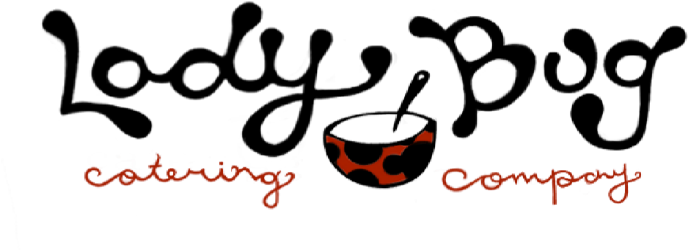 Date      Lunch		               Student Name(s)   	   Grade     	     1/6	     Chicken Nuggets		______________________________       _______       		Fries & Tots			______________________________       _______      1/8	     Spaghetti w/Meatballs	______________________________       _______                 or buttered noodles		______________________________       _______            1/9	     Chicken Teriyaki		______________________________       _______       		w/Fried or White Rice	______________________________       _______      1/10	     Nachos (beef on side)		______________________________       _______            (or Quesadilla – w/rice and beans)	______________________________       _______1/13	     Hamburger/Cheeseburger	______________________________       _______      		w/French Fries		______________________________       _______1/15        Bag Lunch Option		______________________________      ___FULL DAY STUDENTS		*Turkey/Ham Sub or Crackers/Cheese/Salami, Applesauce, Carrots, Go-Gurt, Chips and Dessert1/16	     Fett. Alfredo w/Chx side	______________________________       _______		(or buttered noodles)	______________________________       _______      1/17	     French Toast & Hashbrown	______________________________       _______             	       w/Bacon or Sausage		_____________________________         _______      1/22	     Meatball Sub			______________________________       _______       	          or Buttered Noodles         	______________________________       _______      1/23	     Popcorn Chicken		______________________________       _______      	     w/sweet corn & pretzels	______________________________       _______1/24	     Mac N’ Cheese w/Hot Dogs	______________________________       _______        1/27         Waffles & Hashbrown		______________________________       _______      		w/bacon or sausage	______________________________       _______            1/29	     Beef Soft Taco			______________________________       _______       	 or Quesadilla w/rice & Beans    ______________________________       _______      1/30	     Chicken Eggrolls			______________________________       _______       		w/Rice ad Edamame        	______________________________       _______      1/31	     Chicken Nuggets w/Mac N’ Cheese	______________________________       _______            Lunches $4.00 x ______ = ______							                          Total:   _______	       Checks payable to Ladybug Catering / VENMO ladybugcatering-2017  - Shannon Carr ladybugcatering@yahoo.com